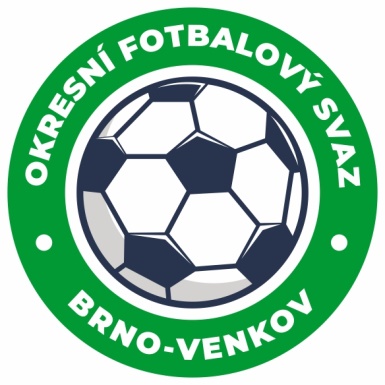 NOMINAČNÍ LISTINAžákovských výběrů OFS Brno – venkovAkce:                           Mezinárodní turnaj výběrů OFS Místo konání: fotbalový stadion NŠK 1922Bratislava, ulice Tomášiková 12444 BratislavaMísto, datum a čas srazu: Vídeňská 9 Brno, 22.9.2022 7:15 autobus odjezd 7:30Ukončení akce: 22.9.2022 cca v 17:00 Vídeňská 9,Brno                    Nominační listina hráčů U13(2010)Šeptun Filip                                                	KuřimVévoda Ondřej                                            	KuřimVít Kryštof                                                   	KuřimŠmerda Petr                                               	KuřimNekuža David                                             	KuřimHlavůněk Tomáš                                        	TišnovKříž Maxmilián                                           	TišnovKonečný Matěj                                           	RAFKGrossmann Adam                                      	RAFKŠkoda Petr Erik                                        	RosiceMysliveček Jakub                                       	RosiceJelínek Sebastian                                       	RosiceRyška Jakub                                               	IvančiceOšmera Ondřej                                           	IvančiceJelínek Jakub                                             	IvančiceBaumgartner Tobiáš                                   	IvančiceVrba Vojtěch                                               	KahanKokeš Filip                                                  	ŠlapaniceNáhradníci:Einserwort Karel                                        	RosiceBusios Spiros                                            	RAFKBednář Jan                                                	RAFKKrňávek Matyáš                                         	RAFKNovotný Lukáš                                           	RAFKZa účast hráčů na srazu odpovídají mateřské oddíly.V případě neomluvené neúčasti nominovaných hráčů se klub vystavuje postihu dle článku 17 bod 3 RFS !Nominovaní hráči si sebou vezmou věci na zápas na travnaté hřiště a věci osobní hygieny, doporučujeme sjednání cestovního pojištění hráčů!!!Omluvy telefonicky na číslo: 702 164 364 – Petr SoustružníkOmluvy písemně na email: soustruznik.gtmofs@post.czV Brně : 7.9.2022                         Petr Soustružník                                                          Jan Zycháčekpředseda KM OFS Brno - venkov		         	         předseda VV OFS Brno - venkovZa správnost:		      Libor Charvát                                     sekretář OFS Brno - venkov		